                             Flamborough CE Primary School   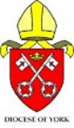 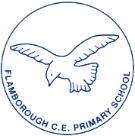                         Geography Progression of Knowledge and Skills                        “God loves the world through us” – Mother TheresaReceptionYear 1Year 2Year 3Year 4Year 5Year 6Locational and Place knowledgeDescribe their immediate environment using knowledge from observation, discussion, stories, non-fiction texts and maps.Children know that they live in Flamborough.Children know that Flamborough is in England and the capital city is London.Explain some similarities and differences between life in this country and life in other countries, drawing on knowledge from stories, non-fiction texts and (when appropriate) mapsChildren can use an atlas to name and locate on a map the four countries and capital cities of the United Kingdom.Children know about Flamborough and name key landmarksChildren can recognise and name some continents and oceans on a globe or atlas.Children can name, locate and identify characteristics of the four countries and capital cities of the United Kingdom and its surrounding seas on a map.Children can know about Flamborough and Bridlington, and name and locate key landmarks.Children can name and locate the seven continents and five oceans on a globe or atlas.Children can describe where the UK is located, and name and locate its four countries and some counties; locate Flamborough and the East Riding in the UK.Children know their own address including postcode.Children can locate the UK's major urban areas; locate some physical environments in the UK.Children can locate some countries in Europe on a map or atlas.Children can use a globe and map to identify the position of the Poles, the Equator, Northern Hemisphere and Southern Hemisphere; and the Arctic and Antarctic Circles.Children can describe where the UK is located; locate Flamborough and the East Riding in the UK using locational terminology (north, south, east, west) and the names of North Yorkshire and HullChildren can locate and describe some human and physical characteristics of the UK.Children can name and locate some European cities using an atlas.Children can use a globe and map to identify the position of the Tropics of Cancer and Capricorn.Children can locate the UK's regions and major cities.Children can locate some major cities and countries of North and South America on physical and political maps.Children can describe some key physical and human characteristics of North and South America.Children can locate places studied in relation to the Equator, Tropics of Cancer and Capricorn, and their latitude and longitude.Children can locate the UK's major urban areas, knowing some of their distinct characteristics and how some of these have changed over time.Children can locate cities, countries and regions of North and South America on physical and political maps.Children can describe key physical and human characteristics and environmental regions of North and South America.Children can locate places studied in relation to the Equator, the Tropics of Cancer and Capricorn, latitude and longitude, and relate this to their time zone, climate, seasons and vegetationHuman and Physical themesDescribe their immediate environment using knowledge from observation, discussion, stories, non-fiction texts and maps.Understand some important processes and changes in the natural world around them, including the seasons.Explain some similarities and differences between life in this country and life in other countries, drawing on knowledge from stories, non-fiction texts and (when appropriate) mapsChildren can talk about the day-to-day weather and some of the features of the seasons in Flamborough.Children can show awareness that the weather may vary in different parts of the UK and in different parts of the world.Children can assist in keeping a weekly weather chart based on first-hand observations using picture symbols.Children can talk about a natural environment – beaches - naming its features.Children can talk about a human environment, such as Flamborough and London, naming some features using some key vocabulary.Children can make observations about, and describe, Flamborough and the nearest local green space.Children can describe an aspect of the physical and human geography of China/Kenya.Children can show awareness of Flamborough and identify one or two ways it is different and similar to the distant place.Children can identify seasonal and daily weather patterns in the United KingdomChildren can describe which continents have significant hot or cold areas and relate these to the Poles and Equator.Children can keep a weekly weather chart based on first-hand observations using picture symbols, and present this data.Children can recognise a natural environment –beaches - and describe it using key vocabulary.Children can identify a range of human environments, such as Flamborough and Bridlington and London, and describe them and some of the activities that occur there using key vocabulary.Children can make observations about, and describe, Flamborough and Bridlington and their physical and human geography.Children can describe the physical and human geography of China/Kenya.Children can describe Flamborough and Bridlington and how they are different and similar to the distant place.Children can identify and sequence different human environments, such as Flamborough and Bridlington and contrasting settlements.Children can recognise features and some activities that occur in different settlements.Children can recognise the main land uses within urban areas and the key characteristics of rural areas.Children can understand the basic physical and human geography of the UK and its contrasting human and physical environments.Children can recognise that there are physical and human differences within countries and continents comparing Flamborough to Keswick and Greece.Children can recognise that there are advantages and disadvantages of living in certain environments.Children can identify a river and mountain environment in the UK, and name some of the processes associated with rivers and mountains using some geographical vocabularyChildren recognise that there are extreme weather conditions  across the globe including tornadoes/hurricanes and monsoons and droughtsChildren can describe the water cycle using simple vocabulary, Children can describe and sequence a range of settlement sizes from a village to a city.Children can describe the characteristics of settlements with different functions, e.g. coastal towns.Children can use appropriate vocabulary to describe the main land uses within urban areas and identify the key characteristics of rural areas.Children can understand the physical and human geography of the UK and its contrasting human and physical environments.Children can describe and compare similarities and differences between some regions in Europe.Children can explain how or why there are physical and human differences within countries and continents comparing Flamborough to Keswick and Greece.Children can explain advantages and disadvantages of living in certain environmentsChildren can compare a river and mountain environment in the UK, using appropriate geographical vocabulary and explain some of the processes associated with rivers and mountains.Children recognise that there are extreme weather conditions  across the globe including tornadoes/hurricanes and monsoons and droughtsChildren can describe the water cycle in sequence, using appropriate vocabulary, Children can understand that products we use are imported as well as locally produced.Children can describe different types of industry currently in Flamborough, Bridlington and East Yorkshire.Children can describe some renewable and non-renewable energy sources.Children can know where some of our main natural resources come from.Children can understand how a region has changed.Children can know and share information about a region in North or South America.Children can explain some ways a biome (including the oceans) is valuableChildren can understand how human activity is influenced by climate and weather.Children can identify an important environmental issue.Children can understand that climate and vegetation are connected in an example of a biome, e.g. the tropical rainforest.Children can understand that animals and plants are adapted to the climate.Children can understand our food is grown in many different countries because of their climate.Children can know the journey of how one product gets into their home in detail.Children can explain how the types of industry in an area have changed over time.Children can describe some renewable and non-renewable energy sources and explain how these are essential for our planet’s health.Children can explain where our energy and natural resources come from including detrimental effects on our planet.Children can understand how a region has changed and how it is different from another region of the UK.Children explain how a region of North or South America, its physical environment and climate, and economic activity make it unique.Children can explain some ways biomes (including the oceans) are valuable, why they are under threat and how they can be protected.Children can explain how human activity is influenced by climate and weather.Children can explain several threats to wildlife/habitats.Children can understand how climate and vegetation are connected in biomes, e.g. the tropical rainforest and the desert.Children can describe what the climate of a region is like and how plants and animals are adapted to it.Children can understand how food production is influenced by climate.Maps, atlases and fieldworkChildren can talk about features of Flamborough and how environments might vary from one another.Describe their immediate environment using knowledge from observation, discussion, stories, non-fiction texts and maps.Explain some similarities and differences between life in this country and life in other countries, drawing on knowledge from stories, non-fiction texts and (when appropriate) mapsDescribe their immediate environment using knowledge from observation, discussion, stories, non-fiction texts and maps.Children can follow simple directionsDraw and create their own maps using real objects, and/or pictures and symbols.Look at signs and symbols on different types of map of the school and FlamboroughUse a simple map with symbols to spot features in the school grounds or Flamborough.Children can use a world map, atlas or globe to recognise and name some continents and oceans.Children can use a UK wall map or atlas to locate and identify the four countries and capital cities of the United Kingdom.Children can use aerial photos to identify features of a Flamborough.Follow directions- Up/down- Forwards/backwards- Left/rightDraw maps from imaginary places from stories.Use own symbols on imaginary mapsUse a simple map to move around the schoolRecognise that maps represent placeChildren can use a world map, atlas or globe to name and locate the seven continents and five oceans.Children can use a UK wall map or atlas to locate and identify the four countries and capital cities of the United Kingdom and its surrounding seas.Children can use aerial photos to identify physical and human features of a locality.Follow directions as y1 introducing N, E, S, WDraw a map of a real or imaginary place (e.g. add detail to a sketch map from an aerial photograph)Begin to understand the need for a uniform key. Use class agreed symbolsFollow a route on a map.Use a plan viewUse an infant atlas to locate places.Children can use an atlas to describe where the UK is located, and name and locate its four countries and some counties, and locate FlamboroughChildren can use a map to identify some countries in Europe.Children can draw a simple sketch map of a known routeUse 4 compass points to follow instructionsChildren can use letter and number coordinates to locate features on a map..Children know why a key is neededChildren knows that as scale on maps changes so does the detail included.Children can use digital maps to identify familiar places.Children can gather geographical information and present in graphs commensurate with their mathsChildren can use an atlas to locate the UK and locate some major urban areas, and locate FlamboroughChildren can use a map or atlas to locate some countries and cities in EuropeDraw a map of an experienced route with the features in the correct order.Children can make a map of a short route with features in the correct order and in the correct places.Use 4 compass points to give follow and know the 8 points of the compassChildren are beginning to use four-figure grid references.Children recognise and use some OS mapping symbolsChildren can adeptly use large-scale maps.Children can use the zoom function of a digital map to locate places around the world.Children can gather geographical information and present in graphs commensurate with their mathsChildren can use physical and political maps, atlases, and computer mapping to describe some key physical and human characteristics of Europe or North and South AmericaChildren can use globes and atlases to locate places studied in relation to the Equator, Tropics of Cancer and Capricorn, and their latitude and longitude.Children can make a sketch map with symbols.Use 8 compass points to give/follow instructions.Children can use four-figure grid references confidently.Children know that contours show height changes on OS mapsChildren can use different layers to show the required information.Children can gather geographical information and present in graphs commensurate with their mathsChildren can use physical and political maps to describe key physical and human characteristics of regions of North and South America.Children can use globes and atlases to locate places studied in relation to the Equator, latitude and longitude and time zones.Children draw matching maps from overheads picturesUse 8 compass points confidently and accurately.Children can use four- and find six-figure grid references.Children can locate places and features using longitude and latitude.Children can describe height and slope from a map.Children can read and compare map scalesChildren can explain which the most appropriate layers to use on a digital map are.Children can gather geographical information and present in graphs commensurate with their maths